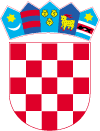 Gradsko vijeće KLASA: 400-09/22-01/2URBROJ: 2186-9-02-23-4Lepoglava, 20.12.2023.Na temelju odredbe članka 5. Zakona o kulturnim vijećima i financiranju javnih potreba u kulturi („Narodne novine“ br. 83/22), članka 29. Zakona o knjižnicama i knjižničnoj djelatnosti („Narodne novine“ br. 17/19, 98/19 i 114/22), članka 59. Zakona o turističkim zajednicama i promicanju hrvatskog turizma („Narodne novine“ br. 52/19 i 42/20) i članka 22. Statuta Grada Lepoglave („Službeni vjesnik Varaždinske županije“ br. 64/20 i 18/21), Gradsko vijeće Grada Lepoglave na 20. sjednici održanoj 20.12.2023. godine donosi1. Izmjene Programa javnih potreba u  društvenim djelatnostima i turizmu grada Lepoglave za 2023. godinuI.U  Programu javnih potreba u društvenim djelatnostima i turizmu Grada Lepoglave za 2023. godinu  („Službeni vjesnik Varaždinske županije“ br. 130/22) točka II. mijenja se i glasi:''Grad Lepoglava je u Proračunu Grada Lepoglave za 2023. godinu osigurao sredstva za realizaciju javnih potreba u društvenim djelatnostima i turizmu kako slijedi: redovan rad Dječjeg vrtića Lepoglava                                                                             497.360,00 €redovan rad Podružnice Dječjeg vrtića Lepoglava – Višnjica                                          209.290,00 €redovan rad Gradske knjižnice                                                                                          87.220,00 €akcije i manifestacije – obilježavanje značajnih događaja na području Grada Lepoglave	1. Lepoglavski dani                                                                                                       17.000,00 €	2. Jailhouse festival                                           					    11.000,00 €	3. Dani sporta, zabave i kulture Višnjica 					                   3.980,00 €	4. Čipkarski festival                                                                                                      61.500,00 €5. Vjerske manifestacije – TZ                                                                                         2.650,00 €6. Glazbene radionice za djecu                                                                                      3.980,00 €6. Valorizacija i zaštita tradicionalnih proizvoda, obrta i usluga  			      5.000,00 €	7. Ostali programi turističke ponude   						    39.870,00 €	8. Advent u Lepoglavi  								   18.271,00  €     9. Obilježavanje Dana grada                 						    28.000,00 €Europa za građane									    16.000,00 €Očuvanje kulturne baštine:Promocija kulturne baštine						                 23.400,00 €Sufinanciranje razvoja lepoglavske čipke					      1.000,00 €Potpore za izdavačke aktivnosti 						      1.330,00 €Sufinanciranje vjerskih zajednica 						    30.520,00 € II.Ove 1. Izmjene i dopune Programa stupaju na snagu osmog dana od dana objave u „Službenom vjesniku Varaždinske županije“.                                                                            PREDSJEDNIK GRADSKOG VIJEĆARobert Dukarić